SANDEEP 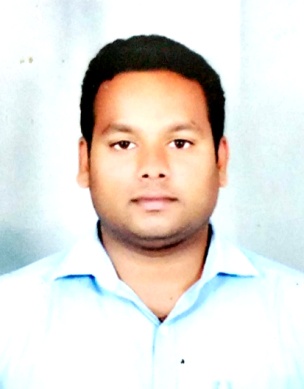 BUR DUBAI DUBAIE: sandeep.384518@2freemail.com Visa: On VisitOBJECTIVETo work in a position where I will increase gains in profit performance, revenue growth and market share by using my expertise and skills in sales management and marketing drive.PROFILE SUMMARYQualified sales representative, have been in the pharmaceutical industry for 7 years and has proven sales experience. Excellent communicator with negotiation and persuasion skills that reliable, driven to succeed. Well versed with sales techniques, developing of market and business oriented strategy.STRENGTHAmbitious and highly motivated to meet the demands of the jobExcellent skills in marketing and business developmentExperienced in managing sales in various hospital and chemist outlets and renowned brandHave a track record of getting results and generating sales and improve the service offeredAble to identify and develop new business opportunitiesExceptional communication skillsGood time management skillsAble to work under pressure and with no supervision at allSkilled in various computer programs in sales and marketingPrevious experience working in competitive markets and delivering resultsGreat troubleshooting and problem-solving skills EXPERIENCEBusiness Executive March 2018- Oct 2018Eris Life Sciences Pvt LtdBusiness Head May 2017- Feb 2018Lloyd Health Care Pvt LtdProfessional Sales Officer April 2013 – April 2017Macleods Pharmaceuticals PvtBusiness Development Executive June 2011 – March 2013Panacea Biotech Pvt LtdJOB PROFILE Represented the company in multi specialty doctors and health care staffCommunicating any new products to our customersGiving effective client demonstrationsKeeping follow-ups with customer for queriesBoosting sales in my territory every monthSuccessfully launched new brand with top selling brand in my territoryIncreased product portfolio sales by identifying opportunityIncreased Customer base with business Increased Market share month on monthHandled more than hundred brands with well prepared product mixResearching the market on a regular basis for related productsLiaising with the suppliers in order to make sure that existing orders increaseEDUCATIONMaster Business Management Specialized In Operation ManagementSikkim Manipal Distance University 2013 – 2015Bachelors of Business Management Specialized In Marketing Management University Of Mysore 2008 - 2011 PERSONAL DETAILSCivil Status			: Unmarried Date Of Birth		: 25-05-1990Nationality			: IndianLanguages			: English 	(Speak, Write)				  Hindi 	(Speak, Write)  Kannada 	(Speak, Write)				  Tamil 	(Speak, Write)Hobbies : Reading books, Travelling Date:											(SANDEEP)